РОССИЙСКАЯ ФЕДЕРАЦИЯУПРАВЛЕНИЕ ОБРАЗОВАНИЯ, СПОРТА И ФИЗИЧЕСКОЙ КУЛЬТУРЫ АДМИНИСТРАЦИИ ГОРОДА ОРЛАМУНИЦИПАЛЬНОЕ БЮДЖЕТНОЕ ОБЩЕОБРАЗОВАТЕЛЬНОЕ УЧРЕЖДЕНИЕ-ШКОЛА № 35 имени А.Г. ПЕРЕЛЫГИНА ГОРОДА ОРЛА. Орел, ул. Абрамова и Соколова, д.76 тел. 54-48-35УЧЕБНЫЙ ПЛАНМуниципального бюджетногообщеобразовательного учреждения -школы № 35 имени А.Г. Перелыгина города Орласреднего общего образования 10 – 11 классына 2023 – 2024 учебный годПояснительная запискаСтруктуру и содержание Учебного плана СОО Муниципального бюджетного общеобразовательного учреждения – школы № 35 имени А.Г. Перелыгина города Орла
в 2023 - 2024 учебном году определяют следующие нормативные документы:- Федеральный закон от 29.12.2012 г. № 273-ФЗ «Об образовании в Российской Федерации»;- Постановление Главного государственного санитарного врача Российской Федерации от 29.12.2010 г. № 189 «Об утверждении СанПиН 2.4.2.2821-10 «Санитарно-эпидемиологические требования к условиям и организации обучения 
общеобразовательных организациях» (с изменениями и дополнениями от 29.06.2011 г., 25.12.2013 г., 24.11.2015 г.);- СП 2.4.3648-20 «Санитарно-эпидемиологические требования к организациям воспитания и обучения, отдыха и оздоровления детей и молодежи» (утв. Постановлением Главного государственного санитарного врача РФ от 28 сентября 2020 г. N 28) (далее – Санитарные Правила 2.4.3648-20);- СанПиН 1.2.3685-21 «Гигиенические нормативы и требования к обеспечению безопасности и (или) безвредности для человека факторов среды обитания» (утв. Постановлением Главного государственного санитарного врача РФ от 28 января 2021 года N 2) (далее – Гигиенические нормативы СанПиН 1.2.3685-21).Действующие нормативные правовые акты о реализации ФГОС СОО- Федеральный государственный образовательный стандарт среднего общего образования, утвержденный приказом Министерства образования и науки Российской Федерации от 17 мая 2012 г. № 413 (зарегистрирован Министерством юстиции Российской Федерации 7 июня 2012 г., регистрационный № 24480), с изменениями, внесенными приказами Министерства образования и науки Российской Федерации от 29 декабря 2014 г. № 1645 (зарегистрирован Министерством юстиции Российской Федерации 9 февраля 2015 г., регистрационный № 35953), от 31 декабря 2015 г. № 1578 (зарегистрирован Министерством юстиции Российской Федерации 9 февраля 2016 г., регистрационный № 41020), от 29 июня 2017 г. № 613 (зарегистрирован Министерством юстиции Российской Федерации 26 июля 2017 г., регистрационный № 47532), приказами Министерства просвещения Российской Федерации от 24 сентября 2020 г. № 519 (зарегистрирован Министерством юстиции Российской Федерации 23 декабря 2020 г., регистрационный № 61749), от 11 декабря 2020 г. № 712 (зарегистрирован Министерством юстиции Российской Федерации 25 декабря 2020 г., регистрационный № 61828) и от 12 августа 2022 г. № 732 (зарегистрирован Министерством юстиции Российской Федерации 12 сентября 2022 г., регистрационный № 70034).- Федеральная образовательная программа среднего общего образования, разработаная в соответствии с Порядком разработки и утверждения федеральных основных общеобразовательных программ, утвержденным приказом Министерства просвещения Российской Федерации от 30 сентября 2022 г. № 874 (зарегистрирован Министерством юстиции Российской Федерации 2 ноября 2022 г., регистрационный № 70809).Учебный план СОО МБОУ – школы № 35 города Орла состоит из двух частей: обязательной части и части, формируемой участниками образовательных отношений.Часы учебного плана распределены на обязательные учебные предметы, а также  учебные предметы, учебные курсы (по выбору обучающихся, в соответствии с запросом родителей (законных представителей)), в том числе предусматривающие углубленное изучение учебных предметов, с целью удовлетворения различных интересов обучающихся. Учебный план определяет количество учебных занятий за 2 года на одного обучающегося ( не менее 2170 часов и не более 2516 часов).В 2023-2024 учебном году при  выборе универсального профиля  действует норма статьи 1 Постановления Правительства Орловской области от 22 июля 2020 г. N 472 «Об утверждении Положения о случаях и порядке организации индивидуального отбора при приеме либо переводе в государственные и муниципальные образовательные организации, расположенные на территории Орловской области, для получения основного общего и среднего общего образования с углубленным изучением отдельных учебных предметов или профильного обучения» (с изменениями и дополнениями). В соответствии с указанным документом в 2023-2024 учебном году не производится индивидуальный отбор обучающихся на прием либо перевод в образовательные организации для получения основного общего и среднего общего образования в классах универсального профиля. Нормативное сопровождение организации профилей обучения на уровне среднего общего образования.Основные требования к организации профилей обучения на уровне среднего общего образования утверждены: - в приказе Минпросвещения России от 12.08.2022 г. № 732 «О внесении изменений в федеральный государственный образовательный стандарт среднего общего образования, утвержденный приказом Министерства образования и науки Российской Федерации от 17 мая 2012 года № 413»; - в приказе Министерства просвещения Российской Федерации от 23.11.2022 № 1014 "Об утверждении федеральной образовательной программы среднего общего образования" (далее – приказ Минпросвещения России об утверждении ФОП СОО). Федеральный учебный план - документ, который определяет перечень, трудоемкость, последовательность и распределение по периодам обучения учебных предметов, курсов, модулей, практики, иных видов учебной деятельности (подпункт 27.1 пункта 27 приказа Минпросвещения России об утверждении ФОП СОО). В связи с данным требованием учебные планы должны предусматривать указание не только учебных предметов, но и учебных курсов (далее - УК), учебных модулей (далее - УМ), практик. Данная норма указана в пункте 22 статьи 2 Закона ФЗ-273 «Об образовании в Российской Федерации». В соответствии с подпунктом 27.7 пункта 27 приказа Минпросвещения РФ об утверждении ФОП СОО учебный план определяет количество учебных занятий за 2 года на одного обучающегося - не менее 2170 часов и не более 2516 часов (не более 37 часов в неделю). В соответствии с подпунктом 27.9 пункта 27 приказа Минпросвещения РФ об утверждении ФОП СОО учебный план профиля обучения и (или) индивидуальный учебный план должны содержать не менее 13 учебных предметов ("Русский язык", "Литература", "Иностранный язык", "Математика", "Информатика", "История", "Обществознание", "География", "Физика", "Химия", "Биология", "Физическая культура", "Основы безопасности жизнедеятельности") и предусматривать изучение не менее 2 учебных предметов на углубленном уровне из соответствующей профилю обучения предметной области и (или) смежной с ней предметной области. В соответствии с подпунктом 27.13 пункта 27 приказа Минпросвещения РФ об утверждении ФОП СОО образовательная организация обеспечивает реализацию учебных планов одного или нескольких профилей обучения: естественно-научного, гуманитарного, социально-экономического, технологического, универсального. 16 учебных предметов могут изучаться на базовом уровне и 10 – на углубленном уровне.В соответствии с подпунктом 27.20 пункта 27 приказа Минпросвещения РФ об утверждении ФОП СОО предложено 19 вариантов учебных планов профилей. Профиль – это комплексное понятие, не ограниченное ни рамками учебного плана, ни заданным набором учебных предметов, изучаемых на базовом или углубленном уровне, ни образовательным пространством школы. Учебный план профиля строится с ориентацией на будущую сферу профессиональной деятельности, с учетом предполагаемого продолжения образования обучающихся. С этой целью образовательная организация  изучила намерения и предпочтения обучающихся и их родителей (законных представителей).Для обеспечения индивидуальных потребностей обучающихся часть учебного плана, формируемая участниками образовательных отношений, предусматривает: -учебные занятия для углубленного изучения отдельных обязательных учебных предметов (по выбору обучающихся, в соответствии с запросом родителей (законных представителей)): в объеме 3 часа в неделю в 10 классе  и 3 часа в неделю в 11 классе – биология, 4 часа в неделю в 10 классе  и 4 часа в неделю в 11 классе обществознание. - учебные занятия обеспечивающие различные интересы учащихся которые также определены  образовательными запросами обучающихся и их родителей (законных представителей): в объеме 1 часа в неделю в 10 классе  и 1 часа в неделю в 11 классе учебный курс «Практику по решению задач по математике» для подготовки к ГИА, в объеме 1 час в неделю в 11 классе учебный курс «Секреты правильной речи» для подготовки к ГИА; учебный курс «Практикум по написанию сочинений разных жанров» 1 час в неделю в 10 для подготовки к ГИА,  в объеме 1 часа в неделю в 11   классе «Практикум по написанию сочинений в формате ЕГЭ» для написания итогового сочинения, подготовки к ГИА.- занятия внеурочной деятельности обеспечивающие всестороннее развитие личности ( по выбору обучающихся, в соответствии с запросом родителей (законных представителей)):  курс «Разговоры о важном» в объеме 1 часа в неделю в 10 классе  и 1 часа в неделю в 11 классе; курс «Профориентация» в объеме 1 часа в неделю в 10 классе  и 1 часа в неделю в 11 классе; курс «ОДНКНР» в объеме 1 часа в неделю в 10 классе  и 1 часа в неделю в 11 классе; курс «Финансовая грамотность» в объеме 1 часа в неделю в 10 классе; ; курс «Школьный спортивный клуб» в объеме 1 часа в неделю в 10 классе  и 1 часа в неделю в 11 классе; курс «Будущий учитель» в объеме 1 часа в 10 классе, курс «Функциональная грамотность. Читательская грамотность.» в объеме 1 час в 11классе,  курс «Проектная деятельность (информационное направление)» в объеме 1 часа в неделю в 10 классе; курс «Проектная деятельность (исследовательское направление)» в объеме 1 часа в неделю в 10 классе; курс «Проектная деятельность прикладное (практико – ориентированное направление)» в объеме 1 часа в неделю в 10 классе; курс «Проектная деятельность (естественнонаучное направление)» в объеме 1 часа в неделю в 11 классе, курс «Проектная деятельность (социально – психологическое направление)» в объеме 1 часа в неделю в 11 классе, курс «Проектная деятельность (информационное направление)» в объеме 1 часа в неделю в 11 классе.Индивидуальный проект: предполагает сопровождение учителем выполнения обучающимися ИП. Обучающиеся на занятиях самостоятельно выполняют ИП,  по составленным совместно с руководителями ИП индивидуальным планам. Ответственный за сопровождение учитель: контролирует посещаемость, ход работы; дает индивидуальные или групповые консультации по структуре проекта; взаимодействует с руководителями проектов;  должен знать Положение об индивидуальном проекте МБОУ – школы №35 города Орла и принципы написания ИП. Текущие отметки по данному курсу не выставляются. Отметка за  индивидуальный проект выставляется комиссией по защите ИП совместно с руководителями проектов, после публичной защиты ИП. 11 класс -  защита ИП в апреле 2024 года, 10 класс – защита ИП в мае 2024 года.Учебный план универсального профиля10 класс (5-дневная учебная неделя)2023 – 2024 учебный годВнеурочная деятельность 10 классУчебный план универсального профиля 11 класс (5-дневная учебная неделя)2023 – 2024 учебный годВнеурочная деятельность 11 классПромежуточная аттестация:  Освоение основной общеобразовательной программы, в том числе отдельной части или всего объема учебного предмета, учебного курса, сопровождается текущим контролем успеваемости и промежуточной аттестацией обучающихся.   С целью оценки уровня сформированности метапредметных результатов  с 10 по 17 мая – осуществляется оценка предметных результатов.Предметы и формы проведения промежуточной аттестации:Приказ от 68-д от 25.08.2023г.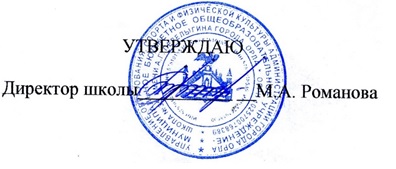 Рассмотрен на педагогическом совете школы и рекомендован к утверждению (Протокол № 1 от 25.08.2023 г.) Предметная областьУчебный предметУровень изучения предметаУровень изучения предметаПредметная областьУчебный предметбазовыйуглубленныйРусский язык и литератураРусский языкБРусский язык и литератураЛитератураБУРодной язык и родная литератураРодной язык БРодной язык и родная литератураРодная литератураБИностранные языкиИностранный языкБУИностранные языкиВторой иностранный языкБОбщественно-научные предметыИсторияБУОбщественно-научные предметыОбществознаниеБУОбщественно-научные предметыГеографияБУМатематика и информатикаМатематикаБУМатематика и информатикаИнформатикаБУЕстественно-научные предметыФизикаБУЕстественно-научные предметыХимияБУЕстественно-научные предметыБиологияБУФизическая культура, основы безопасности жизнедеятельностиФизическая культураБФизическая культура, основы безопасности жизнедеятельностиОсновы безопасности жизнедеятельностиБИндивидуальный проектДополнительные учебные предметы, курсы по выбору обучающихсяДополнительные учебные предметы, курсы по выбору обучающихсяПредметная областьУчебный предметУровеньКурсыМодули/ часы 10  классВсего Предметная областьУчебный предметУровеньКурсыМодули/ часы 10  класс10 класс2023 – 2024 учебный год11 класс 2024 – 2025 учебный годОбязательная часть.Обязательная часть.Обязательная часть.Обязательная часть.Обязательная часть.Обязательная часть.Обязательная часть.Обязательная часть.Русский язык и литератураРусский языкБ224Русский язык и литератураЛитератураБ336Иностранные языкиИностранный язык (англ.)Б336Математика и информатикаМатематикаБАлгебра и начало математического анализа235Математика и информатикаМатематикаБГеометрия213Математика и информатикаМатематикаБВероятность и статистика112Математика и информатикаИнформатикаБ112Естественные наукиФизикаБ224Естественные наукиХимияБ112Естественные наукиБиологияУ336Общественные наукиИсторияБ224Общественные наукиОбществознаниеУ448Общественные наукиГеографияБ112Физическая культура, основы безопасности жизнедеятельностиФизическая культураБГимнастика /14ч.336Физическая культура, основы безопасности жизнедеятельностиФизическая культураБЛегкая атлетика/21ч.336Физическая культура, основы безопасности жизнедеятельностиФизическая культураБЛыжная подготовка / 3ч.336Физическая культура, основы безопасности жизнедеятельностиФизическая культураБСпортивные игры /30ч.336Физическая культура, основы безопасности жизнедеятельностиФизическая культураБСпортивная и физическая подготовка /34ч.102 часа336Физическая культура, основы безопасности жизнедеятельностиОсновы безопасности жизнедеятельностиОсновы комплексной безопасности /5ч.112Физическая культура, основы безопасности жизнедеятельностиОсновы безопасности жизнедеятельностиОсновы обороны государства /4ч.112Физическая культура, основы безопасности жизнедеятельностиОсновы безопасности жизнедеятельностиВоенно-профессиональная деятельность/6ч.112Физическая культура, основы безопасности жизнедеятельностиОсновы безопасности жизнедеятельностиЗащита населения Российской Федерации от опасных и чрезвычайных ситуаций / 2ч.112Физическая культура, основы безопасности жизнедеятельностиОсновы безопасности жизнедеятельностиБезопасность в природной среде и экологическая безопасность /4ч.112Физическая культура, основы безопасности жизнедеятельностиОсновы безопасности жизнедеятельностиОсновы противодействия экстремизму и терроризму /4ч.112Физическая культура, основы безопасности жизнедеятельностиОсновы безопасности жизнедеятельностиОсновы здорового образа жизни /2ч.112Физическая культура, основы безопасности жизнедеятельностиОсновы безопасности жизнедеятельностиОсновы медицинских знаний и оказание первой помощи/3ч.112Физическая культура, основы безопасности жизнедеятельностиОсновы безопасности жизнедеятельностиЭлементы начальной военной подготовки /4ч.34 часа112ВСЕГО313162                      Индивидуальный проект11ИТОГО323163Часть, формируемая участниками образовательных отношений.Часть, формируемая участниками образовательных отношений.Часть, формируемая участниками образовательных отношений.Часть, формируемая участниками образовательных отношений.Часть, формируемая участниками образовательных отношений.Часть, формируемая участниками образовательных отношений.Часть, формируемая участниками образовательных отношений.Часть, формируемая участниками образовательных отношений.Учебные курсы по выбору:Практику по решению задач по математике112Учебные курсы по выбору:Секреты правильной речи11Учебные курсы по выбору:Практикум по написанию сочинений разных жанров11Практикум  по написанию сочинения в формате ЕГЭ11ВСЕГО235Итого часов:343468Внеурочная деятельностьВнеурочная деятельность10 класс 2023 – 2024 учебный годРазговоры о важном1Профориентация 1ОДНКНР1Финансовая грамотность1Школьный спортивный клуб1Будущий учитель1Воспитательное мероприятие1Проектная деятельность ( информационное направление)1Проектная деятельность (исследовательское направление)»1Проектная деятельность прикладное (практико – ориентированное направление)1Итого 10Предметная областьУчебный предметУровень изучения предметов - базовыйУровень изучения предметов - базовыйВсего Предметная областьУчебный предмет10 класс2022 – 2023 учебный год11 класс 2023 – 2024 учебный годРусский язык и литератураРусский язык112Русский язык и литератураЛитература333Родной язык и родная литератураРодной язык /русский/11Иностранные языкиИностранный язык (англ.)336Общественные наукиИстория224Общественные наукиОбществознание224Математика и информатикаМатематика5510Естественные наукиФизика224Естественные наукиАстрономия11Естественные наукиБиология112Физическая культура, экология и основы безопасности жизнедеятельностиФизическая культура336Физическая культура, экология и основы безопасности жизнедеятельностиОсновы безопасности жизнедеятельности112ВСЕГОВСЕГО242448                                     Индивидуальный проект                                     Индивидуальный проект112Учебные курсы по выбору:Практику по решению задач по математике112Секреты правильной речи11Практикум по написанию сочинения на литературную тему11Искусство анализа художественного текста11Практикум по написанию сочинений – рассуждений в формате ЕГЭ11Финансовая грамотность112Химия в задачах112Актуальные вопросы школьной географии112Основные вопросы информатики112ВСЕГО8816Итого часов:323264Внеурочная деятельностьВнеурочная деятельность11 класс 2023 – 2024 учебный годРазговоры о важном1Профориентация 1ОДНКНР1Школьный спортивный клуб1Функциональная грамотность. Читательская грамотность.1Воспитательное мероприятие1Проектная деятельность (естественно - научное направление)1Проектная деятельность (социально – психологическое направление)1Проектная деятельность (информационное направление)1Итого 910 Русский языкРабота в формате ЕГЭ10 Математика Работа в формате ЕГЭ10 Обществознание Работа в формате ЕГЭ10 Физика Работа в формате ЕГЭ10 По другим предметам учебного планаПо результатам четвертей11По всем предметам учебного планаПо результатам четвертей